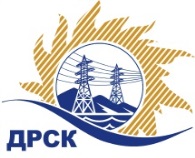 Акционерное Общество«Дальневосточная распределительная сетевая  компания»Протокол № 191/УКС-ВПзаседания закупочной комиссии по выбору победителя по открытому запросу предложений  «Мероприятия по строительству и реконструкции электрических сетей до 10 кВ  для  технологического присоединения потребителей (в том числе ПИР) на территории Приморского края»№ ЕИС – 31604503999Способ и предмет закупки: открытый запрос предложений  на право заключения Договора на выполнение работ «Мероприятия по строительству и реконструкции электрических сетей до 10 кВ  для  технологического присоединения потребителей (в том числе ПИР) на территории Приморского края», закупка 212 р. 2.1.1 ГКПЗ 2017.ПРИСУТСТВОВАЛИ: члены постоянно действующей Закупочной комиссии АО «ДРСК»  2-го уровня.ВОПРОСЫ, ВЫНОСИМЫЕ НА РАССМОТРЕНИЕ ЗАКУПОЧНОЙ КОМИССИИ: Об утверждении результатов процедуры переторжки.Об итоговой ранжировке заявок.О выборе победителя запроса предложений.РЕШИЛИ:По вопросу № 1Признать процедуру переторжки состоявшейся.Утвердить окончательные цены заявок участниковПо вопросу № 2Утвердить итоговую ранжировку заявокПо вопросу № 31. Признать Победителем запроса предложений «Мероприятия по строительству и реконструкции электрических сетей до 10 кВ  для  технологического присоединения потребителей (в том числе ПИР) на территории Приморского края» участника, занявшего первое место по степени предпочтительности для заказчика ООО "ТЕХЦЕНТР" (690105, Россия, Приморский край, г. Владивосток, ул. Русская, д. 57 Ж, кв. 18) на условиях: планируемый объем работ на весь срок действия договора 19 500 000,00 руб. без НДС. Суммарная стоимость единичных расценок предлагаемых работ 15 990 000,00 руб. без учета НДС (18 868 200,00 руб. с учетом НДС). Срок выполнения работ: с момента заключения договора до 31.12.2017 г.  Условия оплаты: оплата выполненных работ в течение 30 (тридцати) календарных дней с момента подписания актов выполненных работ. Гарантийные обязательства: Гарантии качества на все конструктивные элементы и работы, предусмотренные в Техническом задании и выполняемые Подрядчиком на объекта, в том числе на используемые строительные конструкции, материалы и оборудование должны составлять 3 (три) года с момента ввода объекта в эксплуатацию, при условии соблюдения Заказчиком правил эксплуатации сданного в эксплуатацию объекта. Исп. Коротаева Т.В.Тел. (4162) 397-205город  Благовещенск«22» февраля  2017 года№п/пНаименование Участника закупки и место нахожденияОкончательная суммарная стоимость единичных расценок предлагаемых работ, руб. без НДС1ООО "ДВ Энергосервис" (690074, Приморский край, г. Владивосток, ул. Снеговая, д. 42 "Д", оф. 4)19 300 000,002АО «ВСЭСС» (Россия, г. Хабаровск, ул. Тихоокеанская, 165, 680042)16 188 631,003ООО "ЭДС" (692506, Россия, Приморский край, г. Уссурийск, ул. Урицкого 11 а)16 400 000,004ООО "УЭМ" (692502 , Приморский край, г. Уссурийск, ул. Штабского, д. 1)19 500 000,005ООО "ВЭСТ" (690012, Россия, Приморский край, г. Владивосток, ул. Надибаидзе, д. 11, кв. 237)19 500 000,006ООО "ТЕХЦЕНТР" (690105, Россия, Приморский край, г. Владивосток, ул. Русская, д. 57 Ж, кв. 18)15 990 000,00Место в итоговой ранжировкеНаименование и адрес участникаПервоначальная цена заявки, руб. без НДСОкончательная цена заявки, руб. без НДС1 местоООО "ТЕХЦЕНТР" (690105, Россия, Приморский край, г. Владивосток, ул. Русская, д. 57 Ж, кв. 18)Планируемый объем работ на весь срок действия договора 19 500 000,00 Суммарная стоимость единичных расценок предлагаемых работ 16 790 000,00Планируемый объем работ на весь срок действия договора 19 500 000,00 Суммарная стоимость единичных расценок предлагаемых работ 15 990 000,002 местоАО «ВСЭСС» (Россия, г. Хабаровск, ул. Тихоокеанская, 165, 680042)Планируемый объем работ на весь срок действия договора 19 500 000,00 Суммарная стоимость единичных расценок предлагаемых работ 16 750 000,00Планируемый объем работ на весь срок действия договора 19 500 000,00 Суммарная стоимость единичных расценок предлагаемых работ 16 188 631,003 местоООО "ЭДС" (692506, Россия, Приморский край, г. Уссурийск, ул. Урицкого 11 а)Планируемый объем работ на весь срок действия договора 19 500 000,00 Суммарная стоимость единичных расценок предлагаемых работ 17 115 243,17Планируемый объем работ на весь срок действия договора 19 500 000,00 Суммарная стоимость единичных расценок предлагаемых работ 16 400 000,004 местоООО "ДВ Энергосервис" (690074, Приморский край, г. Владивосток, ул. Снеговая, д. 42 "Д", оф. 4)Планируемый объем работ на весь срок действия договора 19 500 000,00 Суммарная стоимость единичных расценок предлагаемых работ 19 300 000,00Планируемый объем работ на весь срок действия договора 19 500 000,00 Суммарная стоимость единичных расценок предлагаемых работ 19 300 000,005 местоООО "УЭМ" (692502 , Приморский край, г. Уссурийск, ул. Штабского, д. 1)Планируемый объем работ на весь срок действия договора 19 500 000,00 Суммарная стоимость единичных расценок предлагаемых работ 19 500 000,00Планируемый объем работ на весь срок действия договора 19 500 000,00 Суммарная стоимость единичных расценок предлагаемых работ 19 500 000,005 местоООО "ВЭСТ" (690012, Россия, Приморский край, г. Владивосток, ул. Надибаидзе, д. 11, кв. 237)Планируемый объем работ на весь срок действия договора 19 500 000,00 Суммарная стоимость единичных расценок предлагаемых работ 19 500 000,00Планируемый объем работ на весь срок действия договора 19 500 000,00 Суммарная стоимость единичных расценок предлагаемых работ 19 500 000,00Ответственный секретарь Закупочной комиссии 2 уровня АО «ДРСК»___________________М.Г. Елисеева